KÖNYVMENEDZSMENT SZAKIRÁNYÚ TOVÁBBKÉPZÉS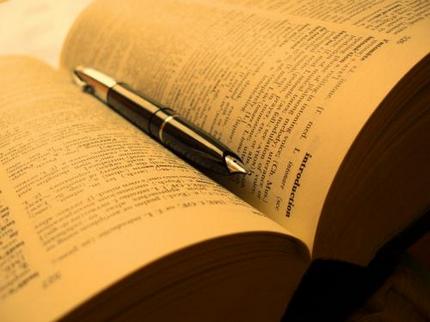 EZ NEKED SZÓL, ha szakértője kívánsz lenni a könyvkiadás minden területének, vagy akár egy kiadó vezetőjévé szeretnél válni!A SZAKRÓL RÖVIDEN: A képzést elvégzők olyan szakértőkké válnak, akik alkalmasak a könyvkiadás valamennyi területén a legmodernebb eljárások gyakorlati alkalmazására, a kiadói szerkesztőségek vezetői feladatkörének ellátására, ismerik és alkalmazni tudják a könyvkiadás és könyvgazdaságtan módszereit. A képzésünkön hangsúlyt fektetünk a könyvszakmát érintő speciális jogi ismeretek elsajátítására, és külön tananyagot szentelünk a korszerű „nem print eljárások” tanítására. A szakirányú képzés három sikeres évfolyamot tudhat maga mögött, amelyben harminc könyvkiadói menedzsert szerezte meg sikeresen a szakképesítést.A képzés adataiA képzés nyelve: magyarKépzési idő: 2 félévA képzés helyszíne: BudapestA megszerezhető végzettség megnevezése: Könyvkiadói és kereskedelmi menedzserSzakvezetőDr. Rév Andrásrevandras@vitorlak.huSzakfelelősHrubi Attila PhDhrubi.attila@pte.huKapcsolatPTE Művészeti Kar Dékáni Hivatal 7630 Pécs, Zsolnay Vilmos u. 16.György HajnalTelefon: +36 (72) 501-500 / 22825   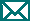 A képzés fő témaköreiAlapozó ismeretek (A könyv útja – az ötlettől az olvasóig, Kiadói és szerkesztői ismeretek, Szerzői jogi ismeretek, Médiaipari technológiák) Szakmai ismeretek (E-könyv kiadói ismeretek, Kiadói műhelymunka és arculatkialakítás, E-könyv kereskedelem) Gyakorlati ismeretek (Könyvkiadói esettanulmányok, Könyvkereskedelmi esettanulmányok, Könyvkereskedelem)Elhelyezkedési lehetőségekKönyvkiadókKönyvkereskedelmi vállalatokKönyv kis- és nagykereskedésekKis-, közép- és mikrovállalkozásokKiadóvezetőkSzerkesztőkÉrtékesítési vezetőkKönyvmarketing vezetőkOnline marketingesekKiadói jogokat kezelő irodák munkatársai Felvételi tudnivalók – 2018Felvételi követelményekA szakirányú képzésre bármilyen főiskolai, egyetemi vagy alapszakos diplomával rendelkezők jelentkezhetnek, akik oklevelüket a jelentkezést megelőzően szerezték.Jelentkezési határidő 2018. szeptember 5. Jelentkezés a PTE Művészeti Kar Dékáni Hivatalában beszerezhető, illetve a honlapról letölthető belső jelentkezési lapon! Kérjük mellékelni a felsőfokú végzettséget igazoló dokumentum másolatát! A jelentkezési lapot igény esetén elpostázzuk. A jelentkezési lapokat az alábbi címekre várjuk:Postacím:PTE Művészeti Kar 7630 Pécs, Zsolnay Vilmos u. 16.E-mail címek:György Hajnal – györgy.hajnal@pte.hu Dr. Rév András – revandras@vitorlak.huTandíj és jogosultságokA költségtérítés összege a 2018 szeptemberében induló évfolyam részére: 200 000 Ft / szemeszter A felvételt nyert hallgatók diákigazolványt kapnak, amely kedvezményes utazásra és bérletvásárlásra jogosít.A felvételt nyert hallgatók diákhitelt is igényelhetnek!